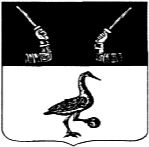 Администрация  муниципального  образования  Приозерский муниципальный район Ленинградской областиП О С Т А Н О В Л Е Н И Е от                марта   2022 года    № Во исполнение поручения Заместителя Председателя Правительства Российской Федерации М.Ш. Хуснуллина от 31 января 2022 года № МХ-П16-1201 разработать планы мероприятий по снижению потерь коммунальных ресурсов в сфере теплоснабжения и план мероприятий по снижению потерь коммунальных ресурсов в сфере электроснабжения, распоряжения председателя комитета по топливно-энергетическому комплексу Ленинградской области  Ю.В. Андреева от 11.02.2022 № 9 «Об утверждении плана мероприятий по снижению потерь коммунальных ресурсов в сферах теплоснабжения и электроснабжения на территории Ленинградской области» администрация Приозерского муниципального района Ленинградской области ПОСТАНОВЛЯЕТ:Утвердить планы мероприятий по снижению потерь коммунальных ресурсов в сферах теплоснабжения (приложение № 1) и электроснабжения (приложение № 2) на территории Приозерского муниципального района Ленинградской области.Рекомендовать администрациям городских и сельских поселений, ресурсоснабжающим организациям, осуществляющим деятельность в сферах теплоснабжения и электроснабжения на территории Приозерского муниципального района Ленинградской области:Разработать планы мероприятий по снижению потерь коммунальных ресурсов в сферах теплоснабжения и электроснабжения.Администрациям городских и сельских поселений разработать и утвердить планы мероприятий по снижению потерь коммунальных ресурсов в сферах теплоснабжения и электроснабжения.3.3.  Обеспечить  представление  в установленные сроки в отдел коммунального хозяйства администрации  Приозерского муниципального района Ленинградской области  отчетов об исполнении планов мероприятий по снижению потерь коммунальных ресурсов в сфере теплоснабжения и планов мероприятий по снижению потерь коммунальных ресурсов в сфере электроснабжения.4.  Настоящее постановление подлежит опубликованию на официальном сайте администрации муниципального образования Приозерский муниципальный район Ленинградской области в сети Интернет.5. Настоящее постановление вступает в силу с даты издания.6. Контроль за исполнением настоящего постановления возложить на заместителя главы администрации по жилищно-коммунальному хозяйству (Стецюк В.В.). Глава   администрации                                                                                        А.Н. Соклаков Согласовано.Стецюк В.В.Юр.отделИсп. Борисова О.М. 36-693Разослано: дело - 1, ОКХ - 1, РСО – 5; администрации СП – 14; ОИТ – 1 (в эл.виде), юр.отдел – 1.Об утверждении плана мероприятий по снижению потерь коммунальных ресурсов в сферах теплоснабжения и электроснабжения на территории Приозерского муниципального района Ленинградской области 